КРАСНОКУТСЬКА СЕЛИЩНА РАДА БОГОДУХІВСЬКОГО РАЙОНУ ХАРКІВСЬКОЇ ОБЛАСТІВІДДІЛ   ОСВІТИ, МОЛОДІ ТА СПОРТУН А К А З19.05.2021                                      Краснокутськ                                        № 121Про внесення змін до наказу відділу освіти, молоді та спорту від 09.03.2021 «Про затвердження Календарного плану КПК 06133131 «Здійснення заходів та реалізація проєктів на виконання Державної цільової соціальної Програми «Молодь України»»В зв’язку з проведенням обласного фестивалю «Молоді таланти Харківщини» в дистанційному режимі, відповідно до пункту 4 розділу 3 Порядку реалізації програм, проектів та проведення заходів державної політики у молодіжній сфері та сфері національно-патріотичного виховання, затвердженого наказом Міністерства молоді та спорту України від 03.03.2016 № 808, зареєстрованим в Міністерстві юстиції України 25.03.2016 за                     № 453/28583, Програми економічного і соціального розвитку Краснокутської селищної територіальної громади на 2021 рік, затвердженої рішенням ІІІ сесії VIII скликання Краснокутської селищної ради від 22.12.2020 № 63-VIII, рішення Краснокутської селищної ради від 22 грудня 2020 року № 63-VIII «Про бюджет Краснокутської селищної територіальної громади на 2021 рік», керуючись Законом України «Про місцеве самоврядування в Україні»,                 н а к а з у ю:1. Внести зміни до наказу відділу освіти, молоді та спорту від 09 березня 2021 року «Про затвердження календарного плану реалізації проектів і заходів у молодіжній сфері та сфері національно – патріотичного виховання на 2021 рік», а саме: викласти додаток до наказу у новій редакції, що додається.  2. Контроль за виконанням даного наказу залишаю за собою.Начальник відділу освіти, молоді та спорту                                                            Тетяна КРАЛЯВізи:Заступник начальника відділу В. КОЛОНТАЄВСЬКАЮрисконсульт групи по господарському обслуговуванню відділу А. ЗАМУРЕЙГоловний спеціаліст відділу (розробник)                 В. ДМИТРЮКЗ наказом від 19.05.2021 № 121 ознайомлена:____________ Валентина ДМИТРЮК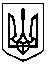 